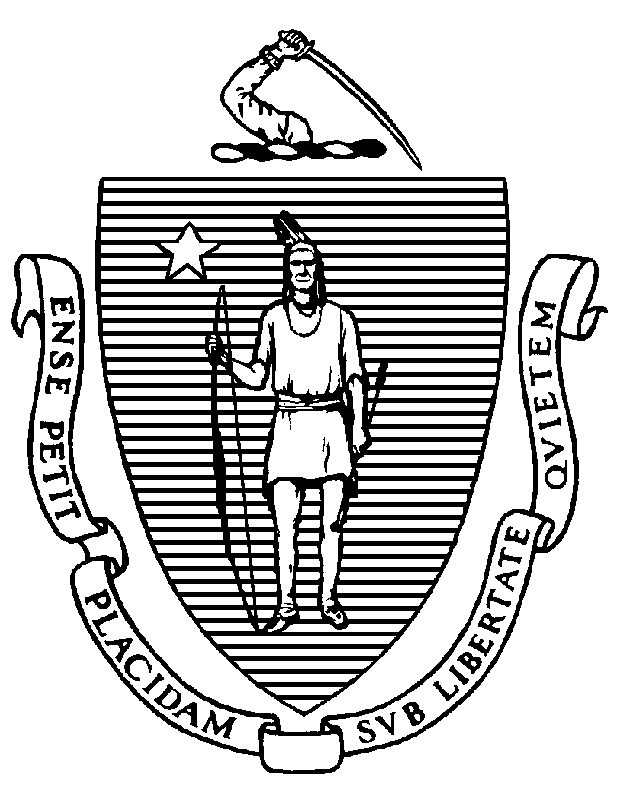 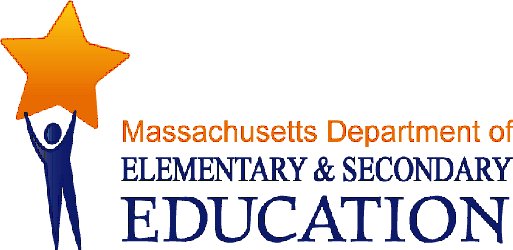 COORDINATED PROGRAM REVIEWMID-CYCLE REPORTDistrict: Southborough Public SchoolsMCR Onsite Date: 04/14/2015Program Area: Special EducationMitchell D. Chester, Ed.D.Commissioner of Elementary and Secondary EducationCOORDINATED PROGRAM REVIEWMID-CYCLE REPORTCOORDINATED PROGRAM REVIEWMID-CYCLE REPORTCOORDINATED PROGRAM REVIEWMID-CYCLE REPORTSE Criterion # 2 - Required and optional assessmentsRating:ImplementedBasis for Findings:A review of student records and staff interviews indicated that the district consistently completes the educational assessment; specifically, information on the history of the student's educational progress in the general curriculum is completed by a representative of the school district and is maintained within the student’s record.SE Criterion # 3A - Special requirements for students on the autism spectrumRating:ImplementedBasis for Findings:A review of student records and staff interviews demonstrated that whenever an evaluation indicates that a child has a disability on the autism spectrum (ASD), IEP Teams consider and specifically address the following areas: 1) the verbal and nonverbal communication needs of the child; 2) the need to develop social interaction skills and proficiencies; 3) the needs resulting from the child's unusual responses to sensory experiences; 4) the needs resulting from resistance to environmental change or change in daily routines; 5) the needs resulting from engagement in repetitive activities and stereotyped movements; 6) the need for any positive behavioral interventions, strategies, and supports to address any behavioral difficulties resulting from autism spectrum disorder; and 7) other needs resulting from the child's disability that impact progress in the general curriculum, including social and emotional development.Record review demonstrated that IEP Teams utilize a district ASD checklist to guide the IEP development, adding goals and services to the service delivery grid based upon the identified areas of student need. This checklist is maintained within the student record.SE Criterion # 9 - Timeline for determination of eligibility and provision of documentation to parentRating:ImplementedBasis for Findings:A review of student records indicated that the district consistently, within 45 school working days after receipt of the parent's written consent to an initial evaluation or a re-evaluation, determines whether the student is eligible for special education and provides the parent with either a proposed IEP and proposed placement or a written explanation of the finding of no eligibility.SE Criterion # 18B - Determination of placement; provision of IEP to parentRating:ImplementedBasis for Findings:Student records and staff interviews indicated that the parent is always provided with two copies of the proposed IEP and proposed placement along with the required notice immediately following the Team meeting.SE Criterion # 26 - Parent participation in meetingsRating:ImplementedBasis for Findings: The district provided the student roster documentation required by the Department.